PLEASE REGISTER WITH YOUR PRACTITIONER OR THROUGH OUR WEBSITE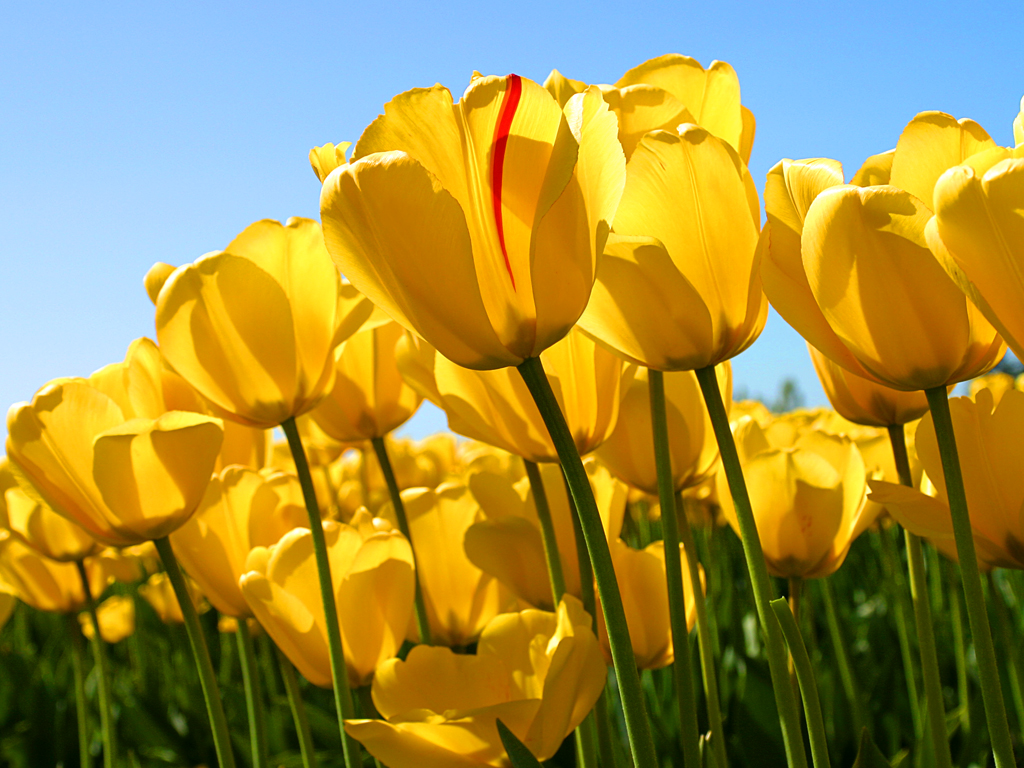 